SECTION 12 31 00
MANUFACTURED METAL CASEWORKSPEC WRITER NOTES:Delete between //   // if not applicable to project. Also, delete any other item or paragraph not applicable in section and renumber the paragraph.Delete other item or paragraph not applicable in the section and renumber the paragraphs.Verify details are shown on construction documents.Review VA Design Guides for appropriate use of and installation requirements for casework types.GENERAL DESCRIPTIONThis section specifies metal casework, VA standard cabinets and related accessories, including base cabinets, wall cabinets, and full height cabinets. RELATED WORK//Section 06 20 00, FINISH CARPENTRY: Custom Wood Casework. //Section 07 92 00, JOINT SEALANTS: Sealants.Section 09 06 00, SCHEDULE OF FINISHES: Color of Casework Finish.Section 09 22 16, NON-STRUCTURAL METAL FRAMING: Backing Plates for Wall Mounted Casework. Section 09 65 13, RESILIENT BASE AND ACCESSORIES: Resilient Base.//Section 12 32 00, MANUFACTURED WOOD CASEWORK Standard Manufactured Wood Casework. ////Section 12 34 00, MANUFACTURED PLASTIC CASEWORK: Standard Manufactured Plastic Casework. //Section 12 36 00, COUNTERTOPS: Countertop Construction and Materials and Items Installed in Countertops.Division 22, PLUMBING: Plumbing Requirements Related to Casework:Division 26, ELECTRICAL: Electrical Lighting and Power Requirements Related to Casework. QUALITY ASSURANCEApproval by Contracting Officer Representative (COR) is required of manufacturer and installer based upon certification of qualifications specified.Manufacturer’s Qualifications:Manufacturer is regularly engaged in design and manufacture of metal of scope and type similar to requirements of this project for a period of not less than five (5) years.Manufacturer has successfully completed at least three (3) projects of scope and type similar to requirements of this project.Submit manufacturer’s qualifications and list of projects.Installer Qualifications:Installer has completed at least three (3) projects in least five (5) years in which these products were installed. Submit installer qualifications. SUBMITTALSSubmit in accordance with Section 01 33 23, SHOP DRAWINGS, PRODUCT DATA, AND SAMPLES.Certificates:Manufacturer's Certificate of qualifications specified.Certificate of installer’s qualifications specified.Manufacturer's Literature and Data:Brochures showing name and address of manufacturer, and catalog or model number of each item incorporated into the work.Manufacturer's illustration and detailed description.List of deviations from contract specifications.Locks, each kind.Shop Drawings (1/2 Full Scale):Showing details of casework construction, including kinds of materials and finish, hardware, accessories and relation to finish of adjacent construction, including specially fabricated items or components.Fastenings and method of installation.Location of service connections and access.Samples:Metal plate, 152 mm (6 inch) square, showing chemical resistant finish, in each color.// One (1) complete casework assembly, including base and wall cabinet(s) with drawers and doors. ////	One (1) glazed sliding door with track and pertinent hardware. A complete cabinet may be submitted to fulfill this requirement. //Manufacturer’s warranty.  WARRANTYConstruction Warranty: Comply with FAR clause 52.246-21 “Warranty of Construction”.Manufacturer Warranty: Manufacturer shall warranty their wood casework for a minimum of five (5) //   // years from date of installation and final acceptance by the Government. Submit manufacturer warranty. APPLICABLE PUBLICATIONSPublications listed below form a part of this specification to extent referenced. Publications are referenced in the text by basic designation only.SPEC WRITER NOTE: Update applicable publications to current issue at time of project specification preparation.American Society for Testing and Materials (ASTM):A36/A36M-19	Carbon Structural SteelA240/A240M-20	Chromium and Chromium-Nickel Stainless Steel Plate, Sheet, and Strip for Pressure Vessels and for General Applications A283/A283M-18	Low and Intermediate Tensile Strength Carbon Steel PlatesA568/A568M-19a	Steel, Sheet, Carbon and High-Strength, Low-Alloy Hot-Rolled and Cold-Rolled, General RequirementsA794/A794M-18	Standard Specification for Commercial Steel (CS), Sheet, Carbon (0.16% Maximum to 0.25% Maximum) Cold RolledB456-17	Electrodeposited Coatings of Copper Plus Nickel Plus Chromium and Nickel Plus ChromiumC1036-16	Flat GlassC1048-18	Heat-Strengthened and Fully Tempered Flat GlassC1172-19	Laminated Architectural Flat GlassAmerican National Standard Institute:Z97.1-2015	Safety Glazing Material used In BuildingsBuilders Hardware Manufacturers Association (BHMA):A156.1-16	Butts and HingesA156.5-20	Auxiliary Locks and Associated ProductsA156.9-15	Cabinet HardwareA156.11-19	Cabinet LocksA156.16-18	Auxiliary HardwareAmerican Welding Society (AWS):D1.1/D1.1M-20	Structural Welding Code SteelD1.3/D1.3M-18	Structural Welding Code Sheet SteelNational Association of Architectural Metal Manufacturers (NAAMM):AMP 500 Series	Metal Finishes ManualU.S. Department of Commerce, Product Standard (PS):PS 1-09	Construction and Industrial PlywoodUnderwriters Laboratories Inc. (UL):325-17	Door, Drapery, Gate, Louver, and Window Operators and Systems437-13	Key LocksFederal Specifications (Fed. Spec.):A-A-55615	Shield, Expansion; Nail Expansion (Wood Screw and Lag Bolt Self-Threading Anchors)Scientific Equipment and Furniture Association (SEFA):2.3-10	Installation of Scientific Laboratory Furniture and EquipmentSPEC WRITER NOTES:Update materials requirements to agree with applicable requirements (types, grades, classes,) specified in referenced Applicable Publications.Coordinate and edit to maintain only that which applies to the project.PRODUCTS MATERIALSSheet Steel:ASTM A794/A794M, cold rolled, Class 1 finish, stretcher leveled.Other types of cold rolled steel meeting requirements of ASTM A568/A568M are acceptable for concealed parts.Structural Steel: ASTM A283/A283M or ASTM A36/A36M.Stainless Steel: ASTM A240/A240M, Type 302B.Glass:ASTM C1048 Kind FT Type I, Class 1, Quality q3.For Doors: 6 mm (1/4 inch) thick; except where laminated glass is shown on construction documents.For Shelves: // 6 mm (1/4 inch) // // 9 mm (3/8 inch) // thick.Laminated Glass: Fabricate of two sheets of 3 mm (1/8 inch) thick clear ASTM C1172, Kind LT glass, laminated together with a 1.5 mm (0.060 inch) thick vinyl interlayer, to a total overall thickness of 8 mm (5/16 inch).Glazing Cushions:Channel shaped, of rubber, vinyl or polyethylene plastic, with vertical flanges not less than 2 mm (3/32 inch) thick and horizontal web 3 mm (1/8 inch) thick.Flanges may have bulbous terminals above the glazing heads or terminate flush with top of beads.Plywood:Prod. Std. PS 1, seven ply, interior.Where both sides are exposed, use Grade AA.Grade AB for other uses.Fasteners:Exposed to View: Chrome plated steel or stainless steel, or finished to match adjacent surface.Provide round head or countersunk fasteners where exposed in cabinets.Expansion Bolts: Fed Spec. A-A-55615. Do not provide lead or plastic shields.Nuts: Fed Spec FF-N-836. Type III, Style 15 where exposed.Sex Bolts: Capable of supporting twice the load. MANUFACTURED PRODUCTSWhen two (2) or more units are required, use products of one (1)  manufacturer.Manufacturer of casework assemblies is to assume complete responsibility for the final assembled unit.Provide products of a single manufacturer for parts which are alike. CASEWORK FABRICATIONGeneral:Welding: Comply with AWS Standards D1.1/D1.1M and D1.3/D1.3M.Reinforce with angles, channels, and gussets to support intended loads, notch tightly, fit and weld joints.Constructed of sheet steel, except where reinforcing required.Minimum Steel Thickness:Casework Construction:Welded assembly.Fabricate with enclosed uprights or posts full height or width at front. Include sides, backs, bottoms, soffits, ceilings under sloping tops, headers and rail, assembled to form an integral unit.Form sides to make rabbeted stile, 19 to 28 mm (3/4 to 1-1/8 inch) wide, closed by channel containing shelf adjustment slots.Make bottom of walls units flush, double panel construction.Make top and cross rails of "U" shaped channel.Provide enclosed backs and bottoms in cabinets, including drawer units.Provide finish panel on exposed cabinet backs.Do not install screws and bolts in construction or assembly of casework, except to secure hardware, applied door stops, accessories, removable panels, and where casework is required to be fastened, end to end or back to back.Fabricate casework, except benches, and desks with finished end panels.Close flush exposed soffits of wall hung shelving, knee spaces in counters, and toe spaces at bases.In base units with sinks provide one (1) piece, lowered backs.In base units with doors provide removable backs.Provide built-in raceways or tubular or channel shaped members of casework for installation of wiring and electric work. Mount junction boxes on rear of cabinets. Provide electric work in accordance with Division 26, ELECTRICAL.Provide reinforcing for hardware.Size Dimensions:Use dimensions shown on construction documents or within tolerances specified.Tolerance:Full height cabinets shown on construction documents are to be the same height back to back.Manufacturer's Tolerance for the same Length, Depth or Height of Cabinet: Not to exceed 1.58 mm (0.0625 inches).Base Pedestals:Provide adjustable leveling bolts accessible through stainless steel plugs, or notch in the base concealed when resilient base is applied.Except where flush metal base is shown on construction documents, provide toe space at front recessed 76 mm (3 inches).Doors:Hollow metal type, flush and glazed doors not less than 16 mm (5/8 inch) thick.Fabricate flush metal doors of two (2) panels formed into pans with corners welded and ground smooth. Provide flush doors with a sound deadening core.Fabricate glazed metal doors with reinforced frame and construct either from one (1) piece of steel, or have separate stiles and rails mitered and welded at corners, and welds ground smooth.Secure removable glazing members with screws to back of doors.Install glass in rubber or plastic glazing channels.Provide sheet steel hinge reinforcement inside doors.Sliding doors: Provide stops to prevent bypass.Doors removable without use of tools except where equipped with locks.Drawers:Drawer fronts to be flush hollow metal type not less than 16 mm (5/8 inch) thick with sound deadening core. Fabricate of two (2) panels formed into pans. Weld and grind smooth corners of drawer fronts.Form bodies from one (1) piece of steel, weld to drawer front.Provide reinforcement for locks and provide rubber bumpers at both sides of drawer head to cushion closing.Equip with roller suspension guides.Sloping Tops:Provide sloping tops for casework where shown on construction documents.Where ceilings interfere with installation of sloping tops. Provide filler plates as specified.Omit sloping tops or filler plates whenever a gypsum wall board bulkhead assembly is furred down to top face of casework.Provide exposed ends of sloping tops with flush closures.Fasten sloping tops with sheet metal screws inserted from cabinet interior; space fastener as recommended by manufacturer.Shelves:Capable of supporting an evenly distributed minimum load of 122 kg per square meter (25 pounds per square foot) without visible distortion.Flange shelves down 19 mm (3/4 inch) on edges, with front and bearing edges flanged back 13 mm (1/2 inch).For shelves over 1067 mm (42 inches) in length and over 305 mm (12 inches) in depth install 38 mm by 13 mm by 0.9 mm (1 1/2 x 1/2 x 0.0359 inch) thick sheet steel hat channel reinforcement welded to underside midway between front and back and extending full length of shelf.Weld shelves to metal back and ends unless shown on construction documents as adjustable. Provide means of positive locking shelf in position, and to permit adjustment without use of tools.At pharmacy with sloping shelf, provide 13 mm (1/2 inch) wide clear acrylic plastic raised edge, 3 mm (1/8 inch) thick, secured to front edge of shelf.Closures and Filler Strips at Pipe Spaces:Flat steel strips or plates.Openings less than 203 mm (8 inches) wide: 1.2 mm (0.047 inch) thick.Openings more than 203 mm (8 inches wide 0.9 mm (0.359 inches) wide.Frames:	// Under counter Table and Bench Frames:Provide welded construction.Provide open frame type with aprons and legs when required.Aprons:Channels shaped welded at corners, with leg sockets and reinforcing triangular corner gussets welded in corners.Pierce sockets to receive leg bolts and notch gussets to receive legs.Upper flange perforated or slotted to receive screws at 200 mm (8 inch) centers, and back channels when installed against wall. Size slots for 6 mm (1/4 inch) anchor bolts.Pierce aprons to receive drawer formation, rail at top of drawer opening. Install channel shaped apron division welded at ends, 762 mm 30 inches apart to front and back aprons, or at each side of drawer.Fabricate metal components from sheet steel. Use 1.5 mm (0.0598 inch) thick sheet for gussets and channel aprons.Use 1.2 mm (0.0478 inch) thick sheet for other items.At knee space, provide exposed metal sides and metal closure plate for soffit. Where shown on construction documents at knee space, provide exposed metal back secured with continuous angle closures at both side.Legs:Cold rolled tubing or 1.5 mm (0.0598 inch) formed steel.Leveling-anchoring device at floor.Stud bolt at top for attachment to leg socket.Leg Braces:Tables and benches not anchored to walls.Brace back against front legs near bottom with steel angle, channel or tubular braces.Fasten braces together with steel straps.Leg Shoes:Fit laboratory casework legs at bottom with either stainless steel, aluminum, or chromium plated brass shoes, not less than 25 mm (1 inch) in height.Fit other legs with a movable molded vinyl shoe 100 mm (4 inches) high and coved at bottom. //// Suspension Frame:Provide suspension system for independent suspension of interchangeable under-counter cabinets and of countertops. Provide for removal or exchange of under counter cabinets of various heights, widths and types, and for vertical adjustment of counter tops to heights indicated on construction documents.Suspension Frames: Fabricate of 32 mm (1-1/4 inch square) or 25 mm (1 inch) x 38 mm (1-1/2 inch) rectangular, 2.6 mm (0.104 inch; 12 gauge) steel tubing welded to form full rectangle. Provide integral, adjustable leveling device in steel leg with non-marring foot cap.Provide mounting channels and support frames to allow for pipe chases and service channels when required.Cabinets to have a 1.49 mm (0.059 inch) steel shaped form welded across entire width of back to engage continuous slot in wall mounting channel. Provide two (2) fastening devices through case stile at the front to provide final positive latching and locking of case in position.Paint construction materials that are exposed. //// Wheeled Carrier:Provide a wheeled carrier to facilitate installation, removal, and transport of interchangeable cases as part of the interchangeable laboratory furniture system.//SPEC WRITER NOTE: Edit accessories specifically required for the Project. ACCESSORIES// Card or Label Holders for Shelves:Fabricate of 0.6 mm (0.0239 inch) thick steel approximately 125 mm (5 inches) long, or continuous where shown on construction documents, having top and bottom edges bent over on face and welded to shelf.Finish exposed surfaces in same color as shelf. //// Labels Holders for Doors and Drawers:Cast or wrought brass or aluminum, 51 mm (2 inch) by 89 mm (3 1/2 inch).Fasten to casework as recommended by manufacturer. //// Shadow Boards:Plywood of size and thickness shown on construction documents with exposed edges chamfered.Secure boards to back of exterior metal doors and cabinet back with screws.Use pivot top and bottom hinges on intermediate boards with pulls on each leaf.Paint exposed surfaces of shadow boards two shop coats of white //   // semi-gloss paint //.// Dispensing Trays and BinsDesign trays and bins to fit cabinets where shown on construction documents.Fabricate of steel, polypropylene, fiberglass reinforced polyester resin, or other suitable material.Lock securely in place without the use of tools.Fit at angle to provide gravity feed where shown on construction documents.Dispensing Trays:Equip trays with two (2) longitudinal dividers adjustable to three (3) positions.Approximate dimensions: 152 mm (6 inches) in width 76 mm (3 inches) in depth, and length to suit cabinets depth furnished.Dispensing Bins:Open front, except for retaining rim.Approximate dimensions: 152 mm (6 inches) in width, 127 mm (5 inches) in depth, and length to suit cabinets furnished. // HARDWAREFactory installed.Exposed hardware, except as specified otherwise, satin finished chromium plated brass or nickel plated brass or anodized aluminum.SPEC WRITER NOTE: Verify locks are shown on construction document details for cabinets.Cabinet Locks:Where locks are shown on construction documents.Locked pair of hinged door over 915 mm (36 inches) high:ANSI/BHMA A156.5, similar to E0261, Key one (1) side.On active leaf use three (3) point locking device, consisting of two (2) steel rods and lever controlled cam at lock, to operate by lever having lock cylinder housed therein.On inactive leaf provide dummy lever of same design.Provide keeper holes for locking device rods and cam.Door and Drawer: ANSI/BHMA A156.11 cam locks. Provide one (1) type for each condition as follows:Drawer and Hinged Door up to 915 mm (36 inches) high: E07261.Drawer and Hinged Door: Pin-tumbler, cylinder type lock with not less than four (4) pins or a UL 437 rated wafer lock with brass working parts and case.Sliding Door: E07161.Key locks differently for each type casework and master key for each service, such as Nursing Units, // Psychiatric, // // Administrative, // // Pharmacy //.Key drug locker inner door different from outer door.Furnish two (2) keys per lock.Furnish six (6) master keys per service or Nursing Unit.Marking of Locks and Keys:Name of manufacturer, or trademark which can readily be identified legibly marked on each lock and key change number marked on exposed face of lock.Key change numbers stamped on keys.Key change numbers to provide sufficient information for manufacturer to replace key.Cabinet Hardware: ANSI BHMA A156.9.Door/Drawer Pulls: B02011.One (1) for drawers up to 584 mm (23 inches) wide.Two (2) for drawers over 584 mm (23 inches) wide.Sliding door flush pull, each door: B02201.Provide drawer and door pulls of a design that can be operated with a force of 22.2 N (5 pounds) or less, with one (1) hand and not require tight grasping, pinching or twisting of the wrist.// Door in seismic zones: B03352.Do not provide thumb latch on doors equipped with three (3) point locking device.Provide lever operated two (2) point latching device on paired doors over 915 mm (36 inches) high if three (3) point locking or latching device is not used. //Cabinet Door Catch:Install at bottom of wall cabinets, top of base cabinets and top and bottom of full height cabinet doors over 1220 mm (48 inches).Omit on doors with locks.Drawer Slides:Provide B05051 for drawers over 152 mm (6 inches) deep.Provide B05052 for drawers 76 to 152 mm (3 to 6 inches) deep.Provide B05053 for drawers less than 76 mm (3 inches) deep.Butt Hinges:B01351, minimum 1.8 mm (0.072 inch) thick chrome plated steel leaves.Minimum 3.5 mm (0.139 inch) diameter stainless steel pins.Full mortise type, five (5) knuckle design with 63 mm (2 1/2 inch) high leaves and hospital type tips.Two (2) hinges per door except use three (3) hinges on doors 1220 mm (48 inches) and more in height. Use stainless steel leaves for tilting bin doors.Do not weld hinges to doors or cabinets.Pivot hinges: ANSI/BHMA A156.1 A875B.Shelf Supports:Install in casework where adjustable shelves are noted on construction documents.Adjustable Shelf Standards: B04061 with shelf rest B04081.Vertical Slotted Shelf Standard: B04102 with shelf brackets B04112 sized for shelf depth.Sliding Doors:Doors supported by two (2) ball bearing bronze or nylon rollers or sheaves riding on a stainless steel track.Sliding Door Tracks: B07093. Plastic tracks not acceptable.Doors restrained by a nylon, polyvinylchloride, or stainless steel guide at opposite end.Auxiliary Hardware: ANSI A156.16.Door silencers: LO3011 or LO3031.Install two (2) rubber bumpers each door.Silencers set near top and bottom of jamb.Closet Bar: L03131 chrome finish of required length. METAL FINISHESComply with NAAMM AMP 500 series and as specified.Steel Cabinets including Closures and Filler Strips:Acid resisting finish except hardware and stainless steel.After fabrication of cabinet submerge in a degreasing bath, and thoroughly rinse to remove dirt and grease, and other foreign matter.Apply non-metallic phosphate coating, then finish with baked-on acid resisting enamel not less than 1 mil (0.001 inch) thick.Finish resistant to action of the following reagents when 0.5 cm3 (10 drops) are applied to the surface and left open to the atmosphere for period of one (1) hour.Color of finish is specified in Section 09 06 00, SCHEDULE FOR FINISHES.Brass:U.S. Standard Finish No. 26 for hardware items.Other brass items: ASTM B456, chromium plated finish meeting requirements for Service Condition SCI.Aluminum: Chemically etched medium matte, clear anodic coating, Class II, Architectural, 0.4 mils (0.0004 inches) thick.Stainless Steel: Mechanical finish No. 4 on sheet except No. 7 on tubing.// VA STANDARD CABINETS:Laboratory and Hospital Casework, including metal casework of the following types:Wardrobe Cabinet, Metal, 5A (VA Standard Detail SD123100-02). SPEC WRITER NOTE: Insert detail at end of specification if used.Wall Cabinet, Metal, 5B (VA Standard Detail SD123100-01). SPEC WRITER NOTE: Insert detail at end of specification if used. // PRODUCTS OF OTHER COMPONENTS DIRECTLY RELATED TO CASEWORKRefer to Section 07 92 00, JOINT SEALANTS for work related to sealants used in conjunction with joints of countertops, casework systems, and adjacent materials.Refer to Section 09 65 13, RESILIENT BASE AND ACCESSORIES for work related to rubber base adhered to casework systems.Refer to Section 09 22 16, NON-STRUCTURAL METAL FRAMING for backing plates used in conjunction with wall assemblies for the attachment of casework systems.Refer to Section 12 36 11, COUNTERTOPS for work related to plastic laminate, acid-resistant plastic laminate, metal, molded resin, wood, and methyl methacrylic polymer countertops and/or shelving used in conjunction with casework systems. When countertop materials are provided by the casework manufacturer, they are to include the following features:Capable of being suspended from vertical support rails or horizontal wall strips or service modules.Provided with rounded corners and impact resistant material on exposed edges.Capable of being easily relocated and installed without tools.Capable of being suspended and easily changed under counter mounted storage units.Provide leveling adjustment capability so units can be brought into a level position.Secured using fasteners. Show detail on shop drawings.Refer to Section 12 36 11, COUNTERTOPS for work related to and integral with countertop systems such as pegboards, funnel and graduate racks.Refer to Division 22, PLUMBING for the following work related to casework systems:Sinks, faucets and other plumbing service fixtures, venting, and piping systems.Compressed air, gas, vacuum and piping systems.Refer to Division 26, ELECTRICAL for the following work related to casework systems:Connections and wiring devices.Connections and lighting fixtures except when factory installed by the manufacturer.EXECUTION COORDINATIONBegin only after work of other trades is complete, including wall and floor finish completed, ceilings installed, light fixtures and diffusers installed and connected, and area free of trash and debris.Verify location and size of mechanical and electrical services as required and perform cutting of components of work installed by other trades.Verify reinforcement of walls and partitions for support and anchorage of casework.Coordinate with other Divisions and Sections of the specification for work related to installation of casework systems to avoid interference and completion of service connections. INSTALLATIONInstall casework in accordance with manufacturer’s written instructions // and per SEFA 2.3 recommendations //.Install in available space; arranged for safe and convenient operation and maintenance.Align cabinets for flush joints except where shown otherwise on construction documents.Install with bottom of wall cabinets in alignment and tops of base cabinets aligned level, plumb, true, and straight to a tolerance of 3.2 mm in 2438 mm (1/8 inch in 96 inches).Install corner cabinets with hinges on corner side with filler or spacers sufficient to allow opening of drawers.Support Rails:Install true to horizontal at heights shown on construction documents; maximum tolerance for uneven floors is plus or minus 13 mm (1/2 inch).Shim as necessary to accommodate variations in wall surface not exceeding 5 mm (3/16 inch) at fastener.Wall Strips:Install true to vertical and spaced as shown on construction documents.Align slots to assure that hanging units will be level.Plug Buttons:Install plug buttons in predrilled or prepunched perforations not used.Use chromium plate plug buttons or buttons finish to match adjacent surfaces.Seal junctures of casework systems with mildew-resistant silicone sealants as specified in Section 07 92 00, JOINT SEALANTS.  CLOSURES AND FILLER PLATESClose openings larger than 6 mm (1/4 inch) wide between cabinets and adjacent walls with flat, steel closure strips, scribed to required contours, or machined formed steel fillers with returns, and secured with sheet metal screws to tubular or channel members of units, or bolts where exposed on inside.Where ceilings interfere with installation of sloping tops, omit sloping tops and provide flat steel filler plates. Secure filler plates to casework top members, unless shown otherwise on construction documents.Secure filler plates more than 152 mm (6 inches) in width top edge to a continuous 25 x 25 mm (1 x 1 inch) 0.889 mm (1/16 inch) thick steel formed steel angle with screws. Anchor angle to ceiling with toggle bolts.Install closure strips at exposed ends of pipe space and offset opening into concealed space. Finish closure strips and fillers with same finishes as cabinets. FASTENINGS AND ANCHORAGEDo not anchor to wood ground strips.Provide hat shape metal spacers where fasteners span gaps or spaces.Use 6 mm (1/4 inch) diameter toggle or expansion bolts, or other appropriate size and type fastening device for securing casework to walls or floor. Use expansion bolts shields having holding power beyond tensile and shear strength of bolt and breaking strength of bolt head.Use 6 mm (1/4 inch) diameter hex bolts for securing cabinets together.Use 6 mm (1/4 inch) by minimum 38 mm (1-1/2 inch) length lag bolt anchorage to wood blocking for concealed fasteners.Use not less than No. 12 or 14 wood screws with not less than 38 mm (1 1/2 inch) penetration into wood blocking.Space fastening devices 305 mm (12 inches) on center with minimum of three (3) fasteners in 915 or 1219 mm (3 or 4 foot) unit width.Anchor floor mounted cabinets with a minimum of four (4) bolts through corner gussets. Anchor bolts may be combined with or separate from leveling device.Secure cabinets in alignment with hex bolts or other internal fastener devices removable from interior of cabinets without special tools. Do not use fastener devices which require removal of tops for access.Where units abut end to end, anchor together at top and bottom of sides at front and back. Where units are back to back, anchor backs together at corners with hex bolts placed inconspicuously inside casework.Where type, size, or spacing of fastenings is not shown or specified on construction documents, show on shop drawings proposed fastenings and method of installation. ADJUSTMENTSAdjust equipment to insure proper alignment and operation.Replace or repair damaged or improperly operating materials, components or equipment. CLEANINGImmediately following installation, clean each item, removing finger marks, soil and foreign matter resulting from work of this section.Remove from job site trash, debris and packing materials resulting from work of this section.Leave installed areas clean of dust and debris resulting from work of this section. INSTRUCTIONSProvide operational and cleaning manuals and verbal instructions in accordance with Article INSTRUCTIONS, SECTION 01 00 00, GENERAL REQUIREMENTS.Provide in service training both prior to and after facility opening. Coordinate in service activities with COR.Commencing at least seven (7) days prior to opening of facility, provide one (1) 4-hour day of on-site orientation and technical instruction on use and cleaning procedures application of products and systems specified herein.- - - E N D - - -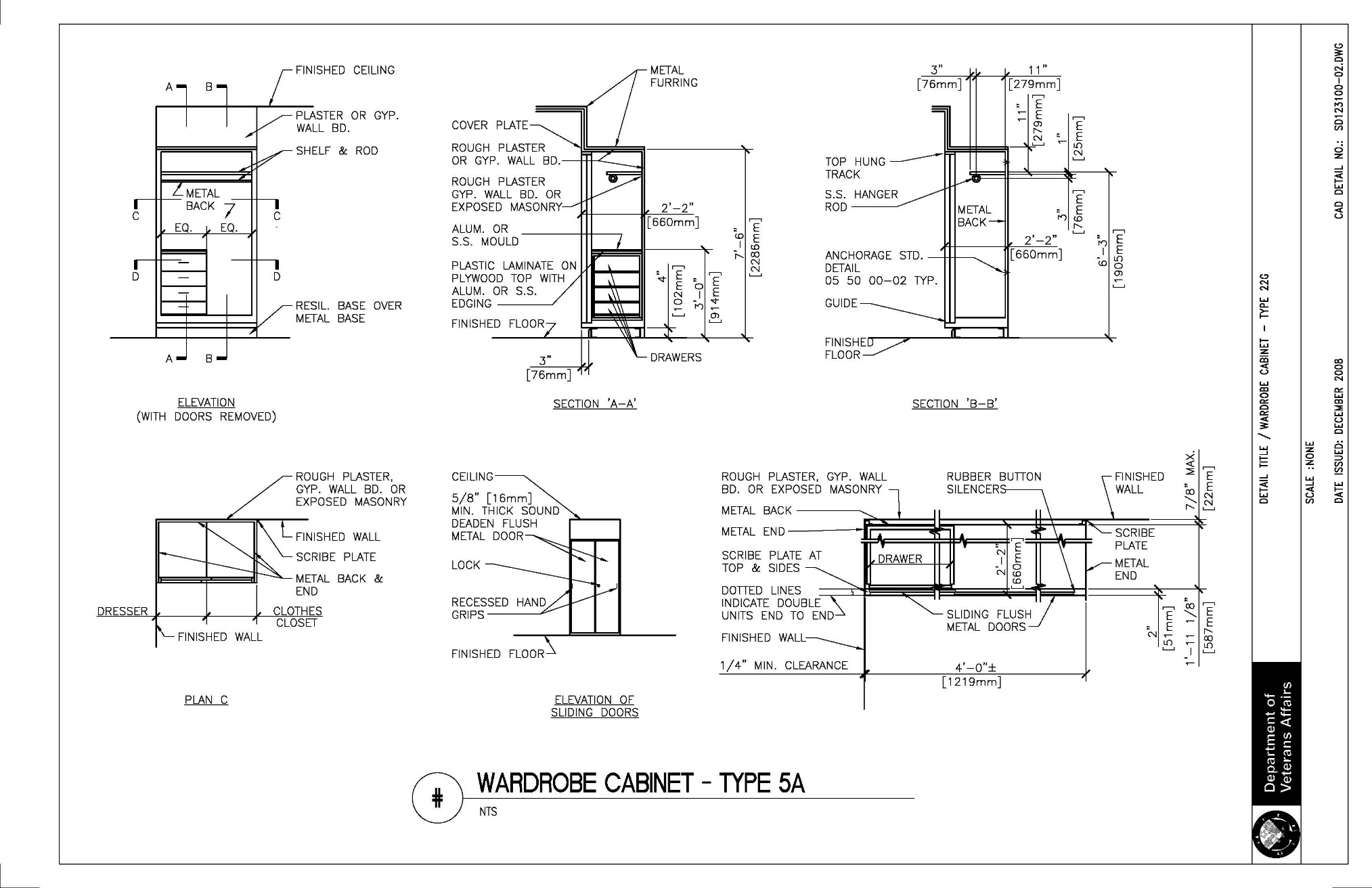 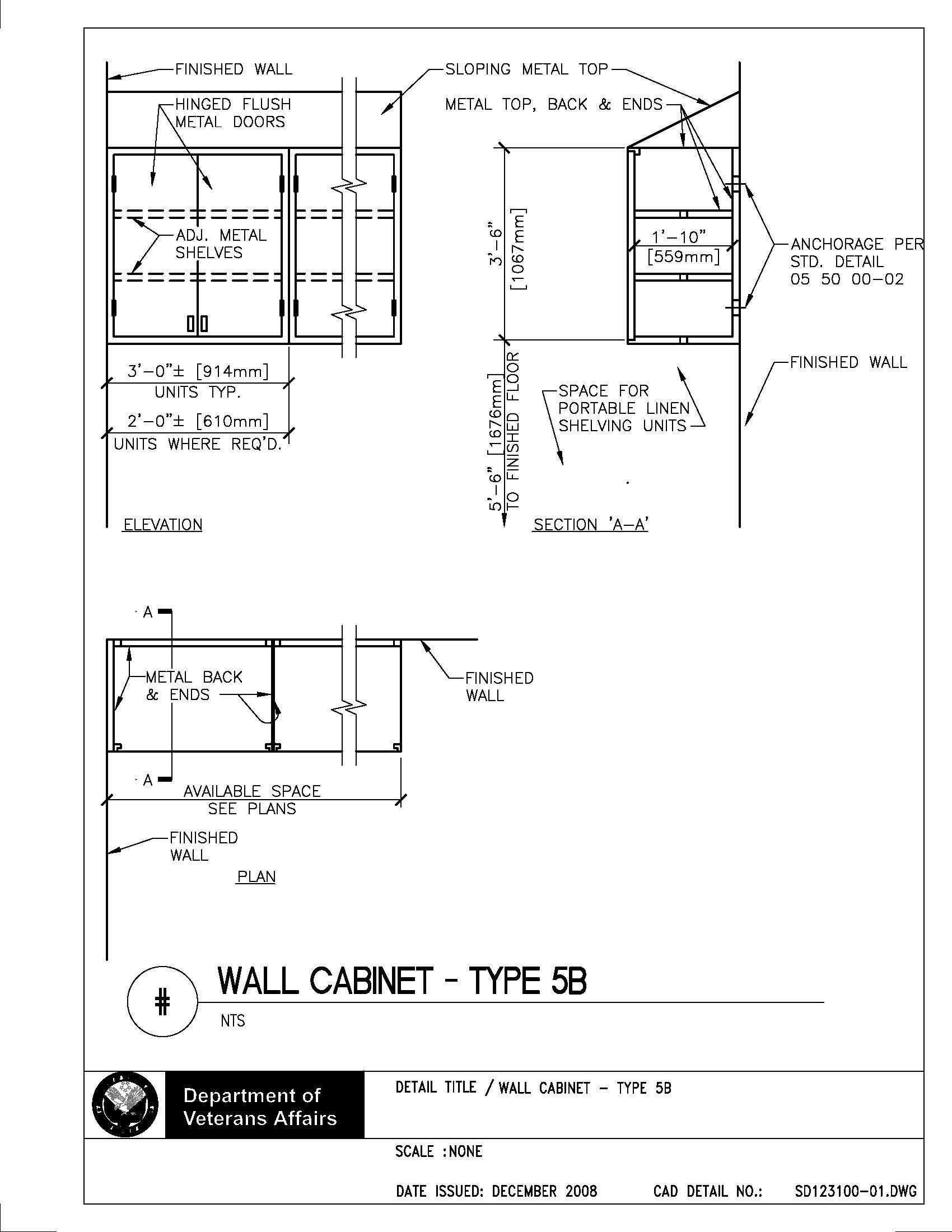 ThicknessSteel Description0.89 mm (0.035 inch) (20 gage)Drawer fronts, backs, bodies, closure plates or scribe and filler strips less than 75 mm (3 inches) wide, sloping top, shelf reinforcement channel and shelves. Toe space or casework soffits and ceilings under sloping tops.1.20 mm (0.047 inch) (18 gage)Base pedestals, casework top sides, back, and bottom panels, closure scribe and filler strips 75 mm (3 inches) or more. Reinforcement for drawers with locks. Tables legs, spreaders and stretchers, when fabricated of cold rolled tubing. Metal for desks; except legs and aprons. Door exterior and interior panels, flush or glazed. Cross rails of base units. Front bottom rails, back bottom rails; rails may be 1.49 mm (0.059 inch) (16 gage) thick. Uprights or posts. Top corner gussets.1.49 mm (0.059 inch) (16 gage)Aprons, apron division, reinforcing gussets, table legs, desk legs and aprons, spreaders and stretchers when formed without welding. Toe base gussets, drawer slides, and other metal work. Front top rails and back rails except top back rails may be 1.2 mm (0.047 inch) (18 gage) thick.1.88 mm (0.074 inch) (14 gage)Drawer runners door tracks.2.64 mm (0.104 inch) (12 gage)Base unit bottom corner gussets and leg sockets.3 mm (0.12 inch) (11 gage)Reinforcement for hinge reinforcement inside doors and cabinets.Type of CabinetDepthNominal Dim (mm (inch))Nominal Dim (mm (inch))Plus Tolerance (mm (inch))Plus Tolerance (mm (inch))Minus Tolerance (mm (inch))Minus Tolerance (mm (inch))-DepthDepth305 (12)305 (12)1 (25)1 (25)0 (0)0 (0)-WidthWidth--0 (0)0 (0)1 (25)1 (25)Wall Hung CabinetHeightHeight--1 (25)1 (25)1 (25)1 (25)Counter Mounted CabinetHeightHeight--1 (25)1 (25)1 (25)1 (25)Floor Standing CabinetHeightHeight--1 (25)1 (25)0 (0)0 (0)REAGENTSREAGENTSHydrochloric Acid 37 percentEthyl AlcoholPhosphoric Acid 75 percentMethylethyl KeytoneSulfuric Acid 25 percentAcetoneGlacial Acetic AcidEthyl AcetateSodium Hydroxide 10 percentEthyl EtherSodium Hydroxide (concentrated)Carbon TetrachlorideHydrogen Peroxide 5 percentXyleneFormaldehyde 37 percentPhenol 85 Percent